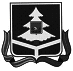 	В соответствии с пунктом 5.4 Положения о Всероссийском конкурсе среди работников региональных и муниципальных библиотек на лучшую организацию информационно-разъяснительной работы в период подготовки и проведения выборов в органы государственной власти и органы местного самоуправления в Российской Федерации, утвержденного постановлением Центральной избирательной комиссии Российской Федерации от 29 марта 2023 года № 112/876-8 (далее – Конкурс), пунктами 2.7 и 3.4 Порядка оценки и отбора лучших работ регионального этапа Всероссийского конкурса среди работников региональных и муниципальных библиотек на лучшую организацию информационно-разъяснительной работы в период подготовки и проведения выборов в органы государственной власти и органы местного самоуправления в Российской Федерации, утвержденного постановлением Избирательной комиссии Брянской области от 27 апреля 2023 года                № 35/307-7, рассмотрев представленные на Конкурс работы и проверив их соответствие требованиям Положения и Порядка, Избирательная комиссия Брянской области  п о с т а н о в л я е т:1. Отобрать для участия в федеральном этапе Конкурса в номинации «Лучший информационно-разъяснительный материал» работу Воспуковой Анастасии Викторовны, МБУК «Климовская межпоселенческая центральная библиотека» – Информационная газета «Думай! Выбирай! Голосуй!». 2. Утвердить отзыв Избирательной комиссии Брянской области на работу, указанную в пункте 1 настоящего постановления (приложение 1).3. Отметить работы участников регионального этапа Конкурса:в номинации «Лучшее информационно-разъяснительное мероприятие» – Станчу Юлии Николаевны, МБУК «Межпоселенческая централизованная районная библиотека» Дятьковского района Брянской области;в номинации «Лучший информационно-разъяснительный Интернет-ресурс (проект)» – Хохловой Елены Александровны, МБУК «Карачевская межпоселенческая районная библиотека имени Баранских Н.Н. и Н.В.»;в номинации «Лучший информационно-разъяснительный материал» – Русаковой Татьяны Андреевны, Ивотская поселенческая библиотека – обособленное структурное подразделение МБУК «Межпоселенческая централизованная районная библиотека» Дятьковского района Брянской области.4. Направить дипломы участникам регионального этапа Конкурса, сертификаты об участии в региональном этапе Конкурса в электронном виде, согласно приложению 2.5. Направить настоящее постановление в Государственное бюджетное учреждение культуры «Брянская областная научная универсальная библиотека имени Ф.И. Тютчева» и разместить на официальном сайте Избирательной комиссии Брянской области в информационно-телекоммуникационной сети «Интернет».        ПредседательИзбирательной комиссии    Брянской области                                                                       Е.А. Анненкова           Секретарь Избирательной комиссии    Брянской области  					                              Г.А. БуяноваПриложение 1УТВЕРЖДЕН       постановлением Избирательной       комиссии Брянской области         от 28 сентября 2023 г. № 46/377-7ОТЗЫВ на работу участника Всероссийского конкурса среди работников региональных и муниципальных библиотек на лучшую организацию информационно-разъяснительной работы в период подготовки и проведения выборов в органы государственной власти и органы местного самоуправления в Российской Федерации в номинации «Лучший информационно-разъяснительный материал»Воспуковой Анастасии Викторовны, МБУК «Климовская межпоселенческая центральная библиотека»Конкурсная работа Воспуковой Анастасии Викторовны (заместителя директора МБУК «Климовская межпоселенческая центральная библиотека») – информационная газета «Думай! Выбирай! Голосуй!» – это проект, который заставляет взглянуть на вопрос разъяснительной работы в период подготовки и проведения выборов со стороны жителя сельской территории приграничья, где потенциал цифровых каналов информирования (интернет, телевидение, радио) существенно ограничен. В частности, на территории Климовского района (22,7 тыс. избирателей) муниципальные СМИ не зарегистрированы, новости региона представлены в будние дни на 3 телеканалах (в выходные – 1), в 2 радиоэфирах (только по будням) и 2 периодических печатных издания, ориентированные на область (общий областной тираж 9,2 тыс. экз.) и район (тираж районной газеты 4 тыс. экз.). Очевидно, что этого недостаточно, особенно на территориях, граничащих с зоной проведения специальной военной операции, где интернет практически отсутствует, а около половины населения – жители сельской местности старшего возраста, не имеющие полноценного доступа к сети. В этих условиях тематическое печатное издание, адресованное избирателям, – стало необходимым информационным ресурсом, а классическая форма газеты – оригинальным и нестандартным решением.Информационная газета «Думай! Выбирай! Голосуй!» – это 4 самостоятельных выпуска, изготовленных и распространенных в 2023 году на территории поселка Климово (районный центр) и села Сачковичи (4,2 км от райцентра), где в единый день голосования состоялись дополнительные выборы депутата Сачковичского сельского Совета народных депутатов пятого созыва по Сачковичскому одномандатному избирательному округу №7.В газете представлены информационные материалы (официальные данные об избирательной кампании, кандидатах и избирательных объединениях, участвующих в них, о системе избирательных комиссий, сведения о принципах организации и проведения выборов, избирательных системах) и разъяснительные заметки (о порядке голосования, важности участия в выборах). Новостной блок содержит информацию о мероприятиях, проведенных библиотеками района для будущих избирателей, и анонсы событий, организованных избирательными комиссиями, а также информацию о ходе подготовки к проведению выборов (обучение и тренировки членов комиссий). Интерес читателя поддерживается, в том числе, тематическими интеллектуальными заданиями. Материалы структурированы по выпускам, прослеживается их динамика (от информационных к разъяснительным и далее - мотивирующим).Внимания заслуживает подача информации: через рассказ о проведенном мероприятии для школьников полностью представлена процедура голосования; заметка о составе избирательной комиссии охватила и порядок формирования коллегиального органа, и структуру комиссий в целом. Такое нестандартное решение позволило автору сделать важные содержательные акценты на легитимность, открытость избирательного процесса, высокий профессиональный уровень членов комиссий. Представленные в газете сведения достоверны и соответствуют законодательству Российской Федерации, текст грамотный, в том числе, соответствует выборной терминологии, материалы носят авторский характер или, по правилам заимствования, воспроизводят официальные источники (ГАС «Выборы», сайт Избирательной комиссии Брянской области). Информативность газеты обусловлена также ее ориентацией на разные возрастные группы избирателей (старшее поколение, средний возраст, молодежь, интересна она и будущим избирателям).Необходимо отметить визуальное решение информационного продукта: выдержанная стилистика газеты, цветное оформление, наличие фотоматериалов, непосредственно иллюстрирующих освещаемое событие, тематических логотипов и символов (30-летия избирательной системы, единого дня голосования, триколор). Четкость и доступность восприятия дополнительно обеспечиваются цветными плашками и заголовками.Важно, что информационная газета «Думай! Выбирай! Голосуй!» дошла до избирателя. Несмотря на небольшой тираж каждого выпуска (по 100 экз.), благодаря точечному распространению (в районной и поселковой библиотеке, доме культуры, школе, магазине, администрации), а также при проведении уличной акции, более половины избирателей, принявших участие в дополнительных выборах, сами читали газету или знали о ней.Технические замечания, на которые указывает в описании работы сам автор (стилистика, особенности верстки, программное обеспечение) представляются незначительными. Тем более, что исполнитель их обозначает, а, главное, указывает пути устранения и уже предпринятые действия (изучение специальных программ, сотрудничество с районной газетой в целях обмена опытом и др.), делится задумками и планами по развитию газеты.Для Брянской области периодическое печатное издание о выборах –  это новый формат, который, безусловно, должен и будет масштабироваться. Районные библиотеки региона имеют достаточно высокий уровень материально-технического обеспечения. Представляется, что единый областной макет, куда интегрируется новостная лента и иные материалы муниципального района, муниципального или городского округа, – это доступный в реализации проект, содержательный и информационный охват которого среди жителей сельских, а особенно приграничных территорий, будет велик, а значение для информационно-разъяснительной работы – неоценимо. Конкурсная работа Воспуковой Анастасии Викторовны (информационная газета «Думай! Выбирай! Голосуй!») заслуживает высокой оценки и рекомендована Избирательной комиссией Брянской области к участию в федеральном этапе Всероссийского конкурса среди работников региональных и муниципальных библиотек на лучшую организацию информационно-разъяснительной работы в период подготовки и проведения выборов в органы государственной власти и органы местного самоуправления в Российской Федерации в номинации «Лучший информационно-разъяснительный материал» (отзыв утвержден постановлением Избирательной комиссии Брянской области от 28 сентября 2023 года № 46/377-7).Приложение 2к постановлению Избирательнойкомиссии Брянской областиот 28 сентября 2023 г. № 46/377-7Региональный этап Всероссийского конкурса среди работников региональных и муниципальных библиотек на лучшую организацию информационно-разъяснительной работы в период подготовки и проведения выборов в органы государственной власти и органы местного самоуправления в Российской ФедерацииДиплом участника регионального этапа Конкурса:1. Балябкина Людмила Анатольевна, МБУК «Межпоселенческая центральная библиотека» Клетнянского района Брянской области;2. Бобрихина Наталья Владимировна, МБУК «Централизованная библиотечная система Дубровского района»;3. Бородулина Светлана Александровна, МБУК «Межпоселенческая центральная библиотека Трубчевского района»;4. Воспукова Анастасия Викторовна, МБУК «Климовская межпоселенческая центральная библиотека»;5. Глушак Галина Алексеевна, МБУК «Межпоселенческая централизованная библиотечная система Гордеевского района»;6. Доронина Галина Михайловна, МБУК «Центральная библиотечная система Выгоничского района»;7. Казановская Наталья Анатольевна, Детская библиотека № 9 МБУК «Централизованная библиотечная система детских библиотек г. Брянска»;8. Козлова Галина Михайловна, МБУК «Централизованная библиотечная система Брасовского района» обособленное структурное подразделение Дубровская сельская библиотека имени Героя Советского Союза Д.И. Туркова;9. Курулёва Ирина Николаевна, МБУК «Карачевская межпоселенческая районная библиотека имени Баранских Н.Н. и Н.В.»;10. Лихоманова Елена Сергеевна, МБУК «Унечская межпоселенческая централизованная библиотечная система»;11. Марочкина Ирина Сергеевна, МБУК «Библиотека города Фокино»;12. Мителенко Елена Васильевна, Центральная городская библиотека имени А.С. Пушкина МБУК «Централизованная библиотечная система города Клинцы»;13. Нечаев Владимир Макарович, Нивнянская сельская библиотека филиал МБУК «Суражская районная межпоселенческая библиотека»;14. Русакова Татьяна Андреевна, Ивотская поселенческая библиотека – обособленное структурное подразделение МБУК «Межпоселенческая централизованная районная библиотека» Дятьковского района Брянской области;15. Станчу Юлия Николаевна, МБУК «Межпоселенческая централизованная районная библиотека» Дятьковского района Брянской области;16. Хохлова Елена Александровна, МБУК «Карачевская межпоселенческая районная библиотека имени Баранских Н.Н. и Н.В.»;17. Хохлова Ольга Вавиловна, Старская поселенческая библиотека – обособленное структурное подразделение МБУК «Межпоселенческая централизованная районная библиотека» Дятьковского района Брянской области;18. Якимкина Елена Михайловна, МБУК «Централизованная библиотечная система Жуковского муниципального округа».Сертификат об участии в региональном этапе Конкурса:1. Журина Ирина Геннадьевна,  МБУК «Межпоселенческая центральная библиотека Трубчевского района».ИЗБИРАТЕЛЬНАЯ КОМИССИЯ БРЯНСКОЙ ОБЛАСТИПОСТАНОВЛЕНИЕОб итогах регионального этапа Всероссийского конкурса среди работников региональных и муниципальных библиотек на лучшую организацию информационно-разъяснительной работы в период подготовки и проведения выборов в органы государственной власти и органы местного самоуправления в Российской Федерации